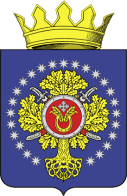 УРЮПИНСКИЙ МУНИЦИПАЛЬНЫЙ РАЙОНВОЛГОГРАДСКОЙ ОБЛАСТИУРЮПИНСКАЯ  РАЙОННАЯ  ДУМАР  Е  Ш  Е  Н  И  Е12 октября 2020 года	                    № 148О внесении изменений в решение Урюпинской районной Думы от 24 июля 2020 года № 10/117 «О согласии Урюпинской районной Думы на безвозмездную передачу муниципального имущества из муниципальной собственности Урюпинского муниципального района в муниципальную собственность Верхнебезымяновского сельского поселения Урюпинского муниципального района Волгоградской области»Рассмотрев обращение исполняющего полномочия главы Урюпинского муниципального района А.Ю. Максимова от 06 октября 2020 года № 03-0128/868 о внесении изменений в решение Урюпинской районной Думы от 24 июля 2020 года № 10/117 «О согласии Урюпинской районной Думы на безвозмездную передачу муниципального имущества из муниципальной собственности Урюпинского муниципального района в муниципальную собственность Верхнебезымяновского сельского поселения Урюпинского муниципального района Волгоградской области», в соответствии с Федеральным законом от 6 октября 2003 года №131-ФЗ «Об общих принципах организации местного самоуправления в Российской Федерации», законом Волгоградской области от 28 ноября 2014 года №156-ОД «О закреплении отдельных вопросов местного значения за сельскими поселениями в Волгоградской области», подпунктом 5 пункта 1 статьи 6 Положения о порядке управления и распоряжения имуществом, находящимся в собственности Урюпинского муниципального района Волгоградской области, утвержденного решением Урюпинской районной Думы от 27 марта 2015 года № 9/80, Урюпинская районная Дума РЕШИЛА:        1. Пункт 1 решения Урюпинской районной Думы от 24 июля 2020 года     № 10/117 изложить в следующей редакции:        «1. Дать согласие администрации Урюпинского муниципального района на безвозмездную передачу из муниципальной собственности Урюпинского муниципального района в муниципальную собственность Верхнебезымяновского сельского поселения Урюпинского муниципального района Волгоградской области следующего имущества:        2. Настоящее решение вступает в силу с даты его принятия.             Председатель Урюпинской районной Думы                                                     Т.Е. Матыкина № п/пПолное наименование организацииАдрес места нахождения организации, ИНН организацииНаименование имуществаАдрес места нахождения имуществаИндивидуализирующие характеристики имущества1Колонки Genius SP-E120Волгоградская обл., Урюпинский р-н, х.ВерхнебезымянскийБалансовая (первоначальная) стоимость 340,00 руб.2Модем E1550Волгоградская обл., Урюпинский р-н, х.ВерхнебезымянскийБалансовая (первоначальная) стоимость 1 165,00 руб.3Стеллаж 2-х стороннийВолгоградская обл., Урюпинский р-н, х.ВерхнебезымянскийБалансовая (первоначальная) стоимость 88,00 руб.4Стол однотумбовыйВолгоградская обл., Урюпинский р-н, х.ВерхнебезымянскийБалансовая (первоначальная) стоимость 90,00 руб.5Часы настенныеВолгоградская обл., Урюпинский р-н, х.ВерхнебезымянскийБалансовая (первоначальная) стоимость 220,00 руб.6Источник бесперебойного питания АРС-Back USB CS 500 VA 230VВолгоградская обл., Урюпинский р-н, х.ВерхнебезымянскийБалансовая (первоначальная) стоимость 3 084,50 руб.7МФУ Oki МВ260Волгоградская обл., Урюпинский р-н, х.ВерхнебезымянскийБалансовая (первоначальная) стоимость 6 268,50 руб.8Системный блок iRU Ergo CorpВолгоградская обл., Урюпинский р-н, х.ВерхнебезымянскийБалансовая (первоначальная) стоимость 14 129,00 руб.9Монитор 19 LGВолгоградская обл., Урюпинский р-н, х.ВерхнебезымянскийБалансовая (первоначальная) стоимость 5273,50 руб.10Большая Российская энциклопедия (6 шт.)Волгоградская обл., Урюпинский р-н, х.ВерхнебезымянскийБалансовая (первоначальная) стоимость 8 491,90 руб.11Журнал "Никто не забыт, ничто не забыто". Воспоминания участников  Великой Отечественной войны.Волгоградская обл., Урюпинский р-н, х.ВерхнебезымянскийБалансовая (первоначальная) стоимость 909,09 руб.12Журнал "Никто не забыт, ничто не забыто". Воспоминания участников Великой Отечественной войны.Волгоградская обл., Урюпинский р-н, х.ВерхнебезымянскийБалансовая (первоначальная) стоимость 800,00 руб.13Журналы (11 шт.)Волгоградская обл., Урюпинский р-н, х.ВерхнебезымянскийБалансовая (первоначальная) стоимость 691,09 руб.14Книга "Время  прозрения "Волгоградская обл., Урюпинский р-н, х.ВерхнебезымянскийБалансовая (первоначальная) стоимость 277,78 руб.15Книги 2017 г. (934 шт.)Волгоградская обл., Урюпинский р-н, х.ВерхнебезымянскийБалансовая (первоначальная) стоимость 99 998,00 руб.16Художественная литература (104 шт.)Волгоградская обл., Урюпинский р-н, х.ВерхнебезымянскийБалансовая (первоначальная) стоимость 44 525,95 руб.17Художественная литература (45 шт.)Волгоградская обл., Урюпинский р-н, х.ВерхнебезымянскийБалансовая (первоначальная) стоимость 1 600,00 руб.18Художественная литература (102 шт.)Волгоградская обл., Урюпинский р-н, х.ВерхнебезымянскийБалансовая (первоначальная) стоимость 14 662,75 руб.19Художественная литература (4 шт.)Волгоградская обл., Урюпинский р-н, х.ВерхнебезымянскийБалансовая (первоначальная) стоимость 8 326,96 руб.